Serdecznie zapraszamy!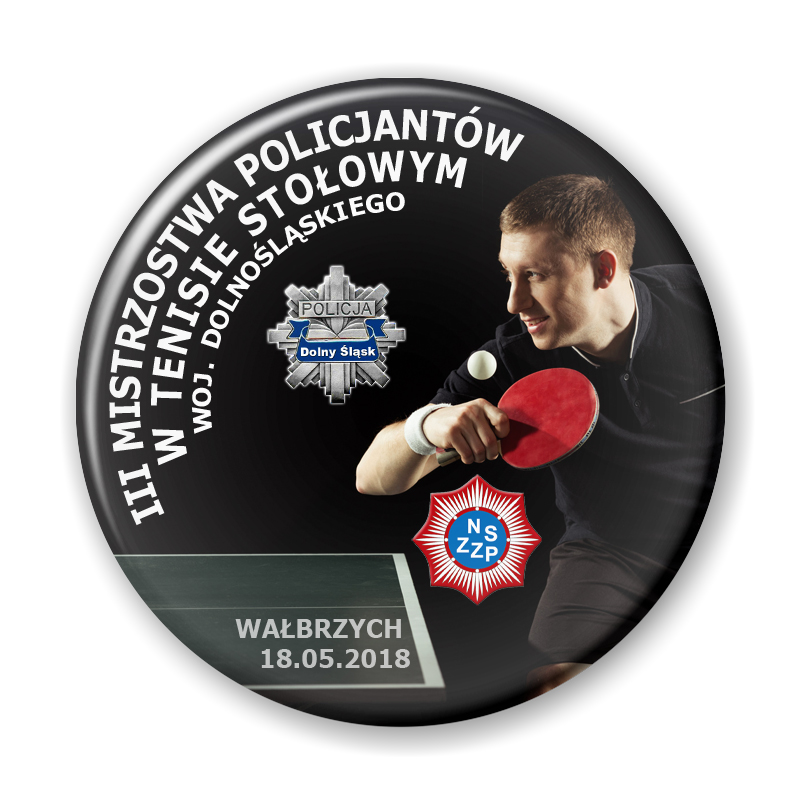 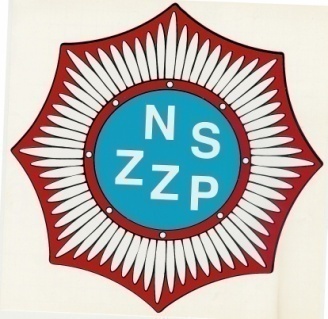 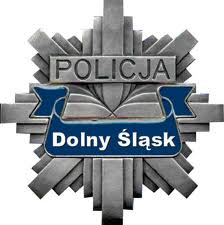 1. ORGANIZATORZY:Zarząd Wojewódzki NSZZ Policjantów województwa dolnośląskiegoWydział Doboru i Szkolenia KWP we WrocławiuZarząd Terenowy NSZZ Policjantów KMP w Wałbrzychu2. PATRONAT:Komendant Wojewódzki Policji we WrocławiuDolnośląski Okręgowy Związek Tenisa StołowegoPrezydent Miasta Wałbrzycha3. CEL:integracja środowiska policyjnego,popularyzacja tenisa stołowego, jako formy czynnego wypoczynku,wyłonienie najlepszych zawodników i drużyn w Policji na Dolnym Śląsku 4. MIEJSCE ROZGRYWEK:Hala Widowiskowo-Sportowa, 58-304 Wałbrzych ul. Ratuszowa 65. SPRZĘT SPORTOWY:turniej zostanie rozegrany na 6 stołach, piłeczkami białymi każdego zawodnika obowiązuje strój sportowy: koszulka z krótkim rękawkiem (nie w kolorze białym), spodenki oraz obuwie sportowe.6. TERMIN:18 maja 2018 roku godz. 10.007. UCZESTNICTWO:


W Mistrzostwach mogą brać udział policjanci i pracownicy Policji aktualnie pełniący służbę/zatrudnieni w jednostkach Policji województwa dolnośląskiego za zgodą właściwych przełożonych w sprawach osobowych oraz emeryci policyjni z Dolnego Śląska jak również policjanci i pracownicy Policji z innych jednostek organizacyjnych z terenu Polski.  Zawodnicy powinni posiadać aktualne badania profilaktyczne bez przeciwwskazań uniemożliwiających udział w turnieju.

Drużynom mogą towarzyszyć osoby nie biorące udziału w zawodach (np. kierownik drużyny, kierowca).


8. SYSTEM ROZGRYWEK:

Turniej prowadzić będą sędziowie posiadający licencję PZTS. Obowiązują aktualne przepisy PZTS. Sprawy sporne rozstrzyga Sędzia Główny – jego werdykt jest ostateczny. W ramach Mistrzostw zostaną rozegrane: turniej drużynowy i turniej indywidualny.



Turniej indywidualny zostanie rozegrany bez podziału na płeć i bez podziału na kategorie wiekowe:kategoria Mężczyzndodatkowa kategoria emeryt PolicyjnyZwycięzcom turnieju drużynowego   zostanie drużyna której reprezentujący ją trzej zawodnicy uzyskają największą liczbę punktów.Pojedynki w turnieju indywidualnym i drużynowym  trwają do trzech wygranych setów tj. 3:0, 3:1 lub 3:2. 
Losowanie gier zostanie przeprowadzone przez Sędziego Głównego, a jego wyniki ogłoszone zawodnikom bezpośrednio po losowaniu.
Szczegółowy system rozgrywania turnieju drużynowego i indywidualnego będzie uzależniony od liczby zgłoszonych drużyn oraz zawodników do turnieju indywidualnego. 9. RAMOWY PROGRAM MISTRZOSTW:
 Piątek (18 maja 2018 roku),godz. 9.30 – 10.00 – potwierdzenie zgłoszenia udziału w turnieju indywidualnym i drużynowym Mistrzostw u Sędziego Głównego Zawodów i losowanie kolejności gier.godz.10.00 uroczyste otwarcie turniejugodz. 10.00 – 14.00 – gry w turnieju indywidualnym i drużynowym,godz. 14.00 – 14.30 – zakończenie turnieju ,wręczenie pucharów i nagródgodz. 14.30 – obiad dla uczestników, po obiedzie wyjazd do jednostek macierzystych10. ZGŁOSZENIA:

Zgłoszenia wraz z potwierdzeniem dokonania opłaty wpisowej (zgłoszenia bez potwierdzenia wpłaty nie będą uwzględniane) przesyłać należy wyłącznie za pomocą poczty elektronicznej na karcie zgłoszeniowej stanowiącej załącznik do komunikatu, w nieprzekraczalnym terminie do 15.05.2018 roku na adres e-mail  :zwnszzpwroclaw@gmail.com 
11. SPRAWY FINANSOWE:

Wpisowe do turnieju wynosi:30 zł od zawodnika Wpłat należy dokonywać do dnia 10.05.2018 rok na konto:
Zarządu Wojewódzkiego NSZZ Policjantów woj. dolnośląskiegotytułem : nazwisko i imię zawodnika, jednostka z dopiskiem tenis stołowy
nr konta : 87-1440-1156-0000-0000-1172-5748


12. WYŻYWIENIE:

Wyżywienie zapewnia organizator Mistrzostw tj. dla zawodnika napój energetyczny i czekolada, catering  kawa, herbata i ciasto , a po zakończeniu turnieju obiad.

13. NAGRODY:

Drużyny oraz najlepsi zawodnicy turnieju indywidualnego, którzy zajęli 1, 2 i 3 miejsce w turnieju otrzymują medale, puchary oraz nagrody.
14. SPRAWY ORGANIZACYJNE:,organizator nie ponosi odpowiedzialności za wypadki i kontuzje powstałe w wyniku rozgrywek,organizator nie zapewnia ubezpieczenie od następstw nieszczęśliwych wypadków.Bliższych informacji o turnieju udzielają:
Organizator zastrzega sobie możliwość zmian zasad rozgrywania mistrzostw o czym uczestnicy zostaną powiadomieni poprzez stronę internetową  lub bezpośrednio przed turniejem.Bliższych informacji udziela Sławomir Stodolny -Wiceprzewodniczący ZW NSZZ Policjantów woj. dolnośląskiego nr tel. 883-754-997 